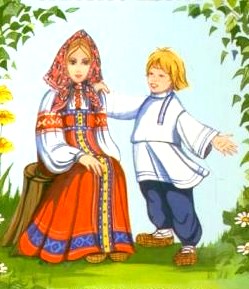 Шли проселком брат и сестра, стали подходит к деревне.Брат говорит:— Я здесь молока куплю.А сестра:— А я в молоко хлеба накрошу!Брат ухватил сестру за косу и давай за нее дергать и приговаривать:— Не кроши в молоко хлеба, не то прокиснет, не кроши в молоко хлеба, не то прокиснет!Пришли в деревню, а молока никто им и не продал.